Community Grants Program Annual Acquittal and Outcomes Report 2018/19Front cover: St Kilda PCYC “Hip Hop Workshop” Community Grants Program Introduction and SnapshotThe City of Port Phillip (CoPP) Community Grants Program provides Council with a strategic opportunity to support initiatives that help to strengthen the community service sector. The program aims to promote social inclusion and community engagement by supporting projects that value contribution and participation of the Port Phillip community. There are three categories of funding for the Community Grants Program in 2018-19: Community Strengthening, Social Inclusion and Program Support.The Community Grants Program funded 46 projects in total recieveing $276,082.90 in funding.This report presents key statistical data and outcomes for three funded grant projects demonstrating the valuable work of our local community sector.The submitted acquittal reports received a total of $257,322.90 from Council, and these funds supported projects to the value of $1,276,999.16. Every dollar spent by Council has contributed a $1.00 (Council): $4.96 (Community) ratio. 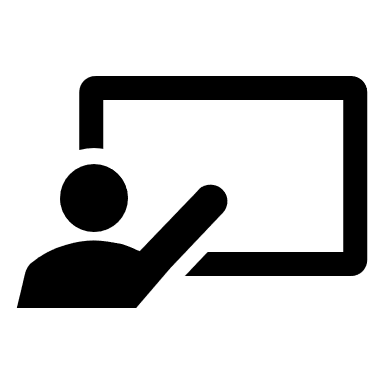 3,351Volunteers directly participated in projects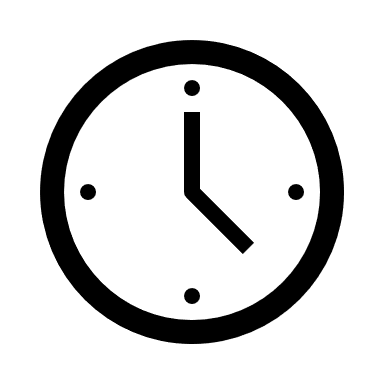 39,248
Volunteer hours contributed to the projects  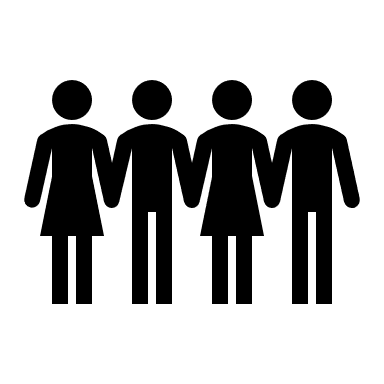 34,208People benefited from the projectsCommunity Strengthening Category  The Community Strengthening category funds local organisations to design and deliver projects that:encourage participation and environmental sustainabilitystrengthen the capacity of local community and/or local community sectorbuilds the participation and capacity of volunteerspromotes health & wellbeingseed funding/consolidation for new projectsfocus on and enhance local neighbourhoods.The maximum funding for each grant under the Community Strengthening category is $10,000.The submitted acquittal reports received a total of $225,132.90 from Council, these funds supported projects to the value of $1,182,831.26 Every dollar spent by Council has contributed a $1.00 (Council): $5.25 (Community) ratio.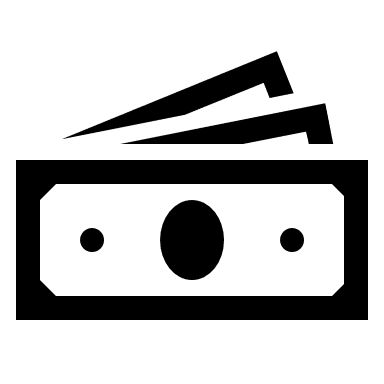 $225,132.90Total Community Strengthening funds received 3,261Volunteers directly participated in projects36,686  Volunteer hours contributed to the projects  32,854People benefited from the projects Community Strengthening Grants Beneficiaries 2018-19 Community Strengthening Grant Activity Primary Location 2018-19Social Inclusion Category The Social Inclusion category supports community organisations and groups to partner, develop and deliver projects and activities that increase social inclusion in the community. The aim is to engage residents who, for various reasons, may not otherwise have the opportunity to participate in, or contribute to the broader community. The maximum funding for each grant under the Social Inclusion category is $5,000.The submitted acquittal reports received a total of $17,500.00 from Council, these funds supported projects to the value of $47,331.38.  Every dollar spent by Council has contributed a $1.00 (Council): $2.70 (Community) ratio.  $17,500.00Total Social Inclusion funds received 19Volunteers directly participated in projects885Volunteer hours contributed to the projects
351People benefited from the projectsSocial Inclusion Grants Beneficiaries 2018-19Social Inclusion Grant Activity Primary Location 2018-19Program Support Category The Program Support category recognises that many small groups require funding to run their activities which form an important part of people’s lives and wellbeing, regardless of whether or not they are project based. Activities are generally social, such as group outings, or physical exercise such as walking groups. The maximum funding for each grant under the Program Support category is $1,000.The submitted acquittal reports received a total of $14,690.00 from Council, these funds supported projects to the value of $46,836.52.  Every dollar spent by Council has contributed a $1.00: $3.2 ratio.  $14,690.00Total Program Support funds received 71Volunteers directly participated in projects1,677
Volunteer hours contributed to the projects  1,003People benefited from the projectsProgram Support Grants Beneficiaries 2018-19 Program Support Grant Activity Primary Location 2018-19Case StudiesCase Study 1Health Through Movements Program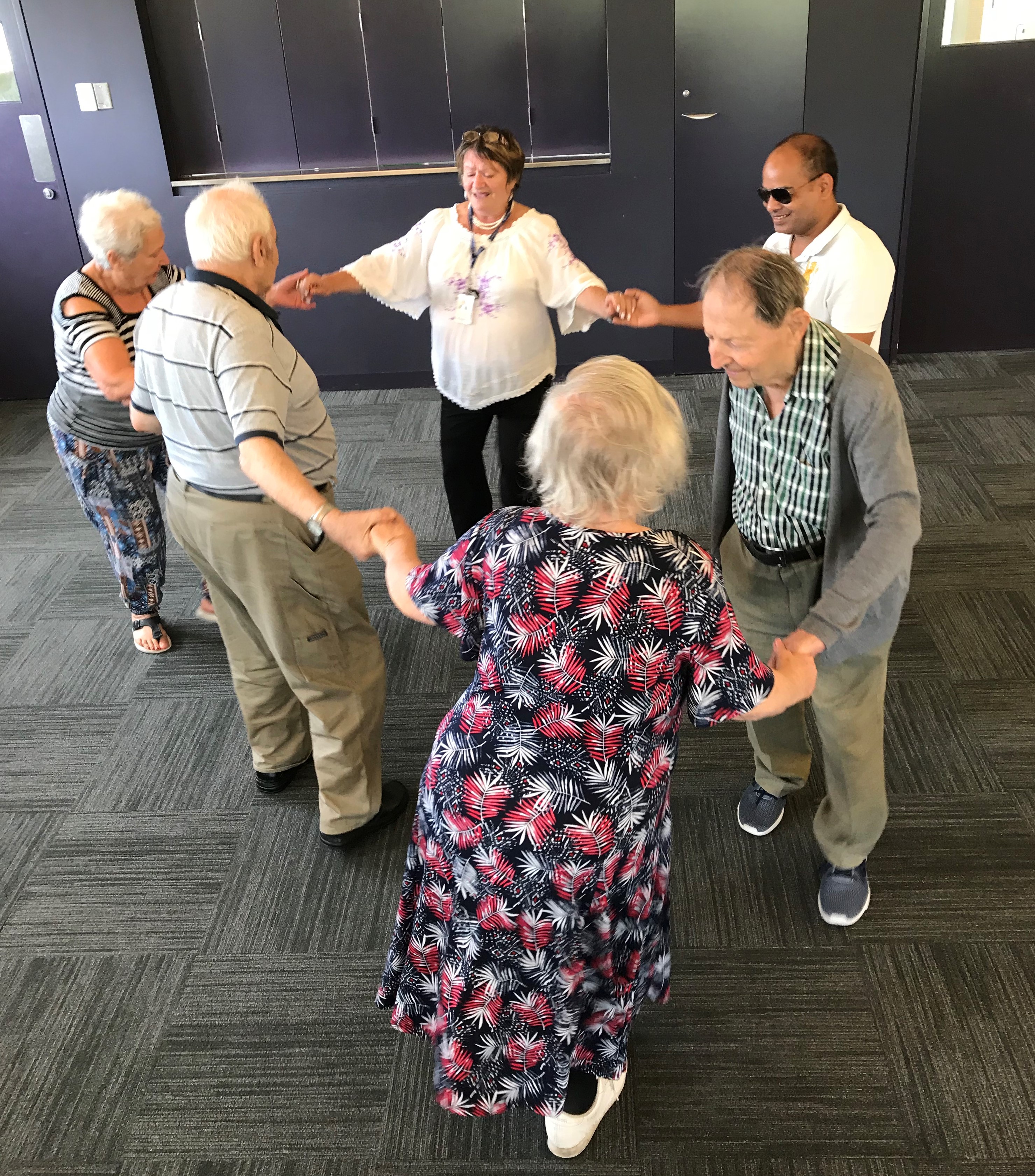 Photo caption: Group activityNCJWA (Vic) run fortnightly activities to reduce social isolation for members of the CALD Golden Age Club living in Office of Housing Accommodation in South Melbourne. They provide:Workshops run by health professionalsWorkshops held on Falls Prevention Strategy, Heat Survival Strategy, Healthy eating on small budgets including cooking demonstration, Fire Safety at Home, Energy Saving Plan, Government News updates. Workshops for fitness and exercise group conducted by Allied Health ProfessionalThey aim to:Reduce the social isolation and loneliness of the CALD Community of the City of Port Phillip as well as giving them a sense of security and belonging. Improve knowledge they gain through our workshops to help them save energy bills, survive during hot weather, eat healthier and to be aware of fire safety at home. Improve their balance, strengthen their muscles that will prevent them from falls, and improve their general fitness and wellbeing through their fitness program.Age Group – Older adults (55+)Target Population – Men, Women, Socially Isolated, Low Income, Culturally & Linguistically DiverseWhat NCJWA (Victoria) Community Services Inc said in their acquittal on the community impact: prolonging of independent livingsocial supportreducing of social isolationmuscle strengtheningbalance improvementgeneral fitnesswellbeingBy receiving this community grant, the main benefit to the program/participants was:Improved health and well-beingImproved personal confidence and self esteemIncreased social connections and feeling included in the communityOpportunity to develop new skills and improve knowledgeInformation in Russian LanguageBy receiving this community grant, the main benefit to NCJWA (Victoria) Community Services Inc was:Strengthening existing partnerships with key stakeholdersIt enabled their organisation to provide social support to the members of the CALD CommunityFor further information contact NCJWA (Victoria) Community Services Inc, Ph (03) 9523 0535.Case Study 2Holiday Program (Hip Hop Workshop)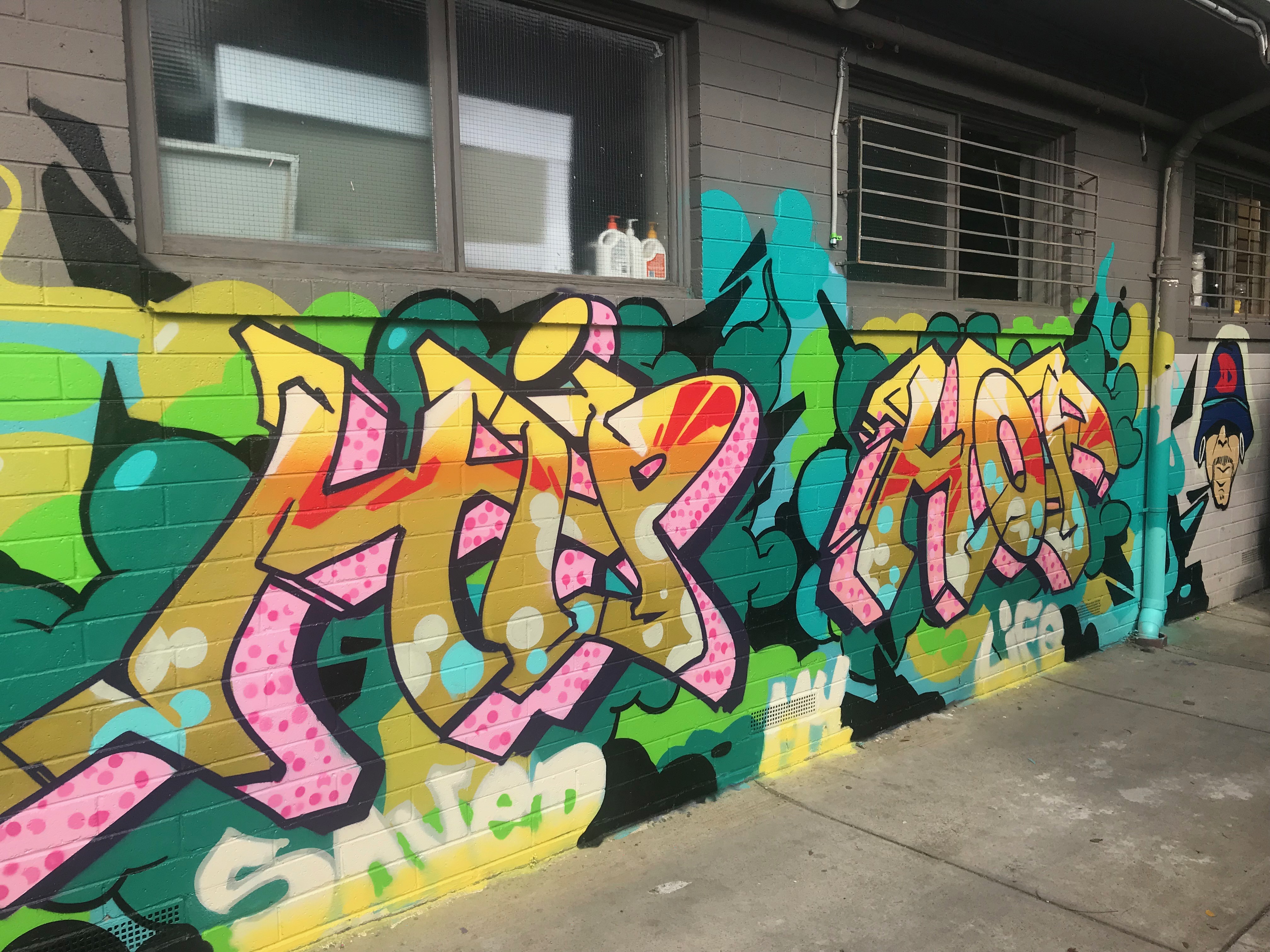 Photo caption: Completed Aerosol Art Mural painted on side of PCYC building Age Group – Young people (12-25)Target Population – Socially Isolated, Indigenous Community, Low Income and Culturally and Linguisticaly DiverseWhat St Kilda PCYC said in their acquittal:Hip Hop Songs Completed: Young people learned how to create a Hip Hop beat from drums samples, vinyl samples and a baseline synthesizer. They created these beats in a Digital Audio Workstation and went on to record their rap verses over the beat. Aerosol Art Mural painted on side of PCYC building: Aerosol Art is one of the four elements of Hip Hop culture. We included a couple of workshops in Aerosol art and instructed young people to paint a mural on the side of the PCYC building. DJ Skills (Mixing and scratching): Another element of Hip Hop culture is DJing. We instructed participants on mixing tracks, cutting and scratching samples. Rap verses written: Most participants wrote a minimum of one 16 bar rap verse.We completed a total of three Hip Hop tracks in the three day program. There were seven young people involved in the creation of the backing track, writing and recording of their rap lyrics and Mixing and Mastering of the songs. Two of our participants were more interested in pursuing the DJing aspect of the program. They spent a large portion of there time learning how to mix tracks. This meant they could not have a moment of silence between song transitions and they had to learn how to beat match to create a seamless transition from track to track. Four of our participants were more interested in the Aerosol art component of the program and completed a large mural on the side of the St Kilda PCYC building.We offered young people a range of four activities throughout the program, these were beat production, writing and recording raps, DJing skills, and aerosol art mural creation. We allowed participants to move freely between activities but found that they naturally gravitated to one the components. We decided to allow participants to focus on the element they most wanted to persue instead of forcing them to spend time in each activity. This worked well as young people stayed engaged throughout the program.By receiving this community grant, the main benefit to the program/participants were:Improved personal confidence and self esteemIncreased social connections and feeling included in the communityOpportunity to develop new skills and improve knowledgeBy receiving this community grant, the main benefits to St Kilda PCYC was:Strengthening existing partnerships with key stakeholdersIncreased access to resources (e.g. other grants, business technology etc.)Increased staff and/or volunteer capacityFor further information contact St Kilda PCYC, Ph (03) 9534 7584.SummaryThe City of Port Phillip has a strong and unique narrative around its commitment to achieving social justice outcomes for its residents and the grant program. The Community Grants Program makes a difference in the municipailtiy as projects and programs support a City that is beautiful, liveable, caring, inviting, bold and real.The Social Value of receiving these grants contributes to improved health and well-being, personal confidence and self esteem. Social connections are increased and people feeling included within the community. At the time of writing this report, submitted acquittal reports received total of $257,322.90. Two organisations received an extension of their project.  All grant recipients are reminded that failure to meet their reporting requirements affects eligibility to apply for future funding applications.Beneficiary  Number %Artists3471%Clients: people 50+ experiencing disadvantage and receiving home care services in City of Port Phillip54<1%Families and Children4,17012.6%Homelessness and Disadvantage19, 29858%Members of the Jewish community and other people interested in Jewish history – all age groups6,26718.9%Over 5532<1%People with a Disability4201%Social Housing Tenants27<1%Socially Isolated116<1%Volunteers175<1%Whole Community2,2757%TOTAL 33,181100%Activity Location  Number Albert Park / Middle Park1East St Kilda / Balaclava2Elwood / Ripponlea1Port Melbourne3South Melbourne0St Kilda16Whole of City of Port Phillip 6	Beneficiary  Number %Adults predominantly 55+ with diabilities20057%Indigenous Men6017%Men103%Socially Isolated309%Transgender (non binary)10.003%Women5014%Total 351100%Activity Location  Number East St Kilda / Balaclava0Elwood / Ripponlea1South Melbourne0St Kilda2Whole of Port Phillip 1Beneficiary  Number %CALD4<1%GLBTIQA504%Indigenous5<1%Low Income11<1%Minority Groups60850%Over 55s 323%People with a Disability 202%Socially Isolated 43436%Whole Community 313%Women12<1%Young People 11<1%Total 1218100%Activity Location  Number Albert Park / Middle Park1East St Kilda / Balaclava0Elwood / Ripponlea1Port Melbourne1South Melbourne1St Kilda7